MESTÁ  STREDNÉHO SLOVENSKAPoznámky – prepíš do zošita a nauč sa!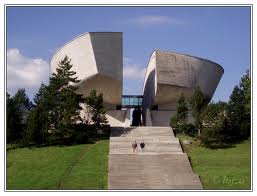 Banská Bystrica – spracovanie dreva, pamätník Slovenského národného povstaniaMartin – Je tu Matica slovenská, Slovenské národné múzeum, Národný cintorín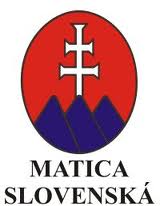 Zvolen – drevokombinát,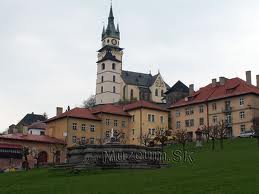  blízke kúpele Sliač, KováčováKremnica – mincovňa, 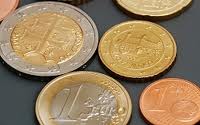 škola pre nepočujúcichSliač – kúpele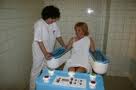 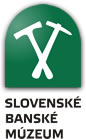 Banská Štiavnica – prvá banská vysoká škola na svete, Slovenské banské múzeumŽiar nad Hronom – závod na výrobu hliníka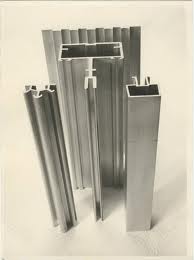 Brezno – strojársky priemysel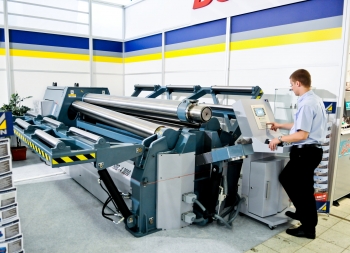 